SPARTA FIFA 20 PS4 TOURNAMENT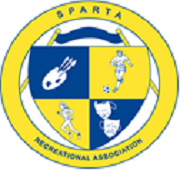 21st to 25th September 2020*ENTRY FORMTo enter the tournament, we just need a few details:By entering you are agreeing to play fairly and within the few rules set by the organisers. Please be courteous to your opponents at all timesOnce completed please send this form via email to SPARTA@dft.gov.ukTo find your PS4 profile name then in the main menu go across to where it says profile and your name along with your profile name will be displayed as below. My profile name is jasondm65 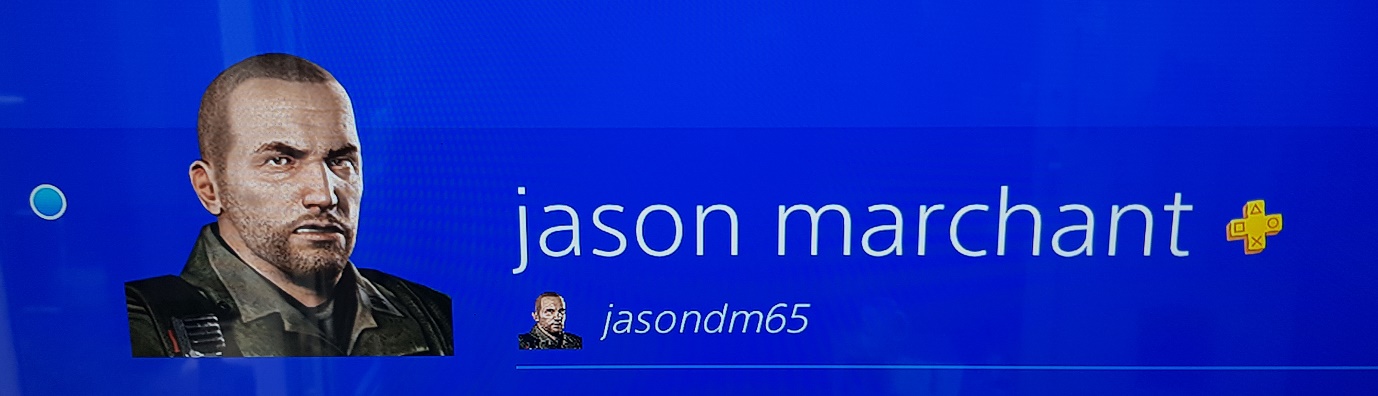 If you end up playing against me then please don’t give me a thrashingYour name:Your PS4 profile name:Your contact email to be shared with your opponent: